Задания для организации образовательного процесса	31.01-6.02.2024Классный руководитель: Белоногова Наталия Геннадьевна                                         6Б класс Учитель: Боровских В.А.			Предмет английский			6б классУчитель: Фролова Ю. В.					Предмет англ.язык			6Б классУчитель: Мартьянова Анастасия Владимировна				Предмет:  МАТЕМАТИКА		6б, классыПояснение по выполнению работы:На полях пишется число (31.01.), далее в строке  - ДО, ниже выполняются заданные номера.ДатаПредметПредметФорма проведения урокаМатериал для самостоятельной работыЧас дедлайнаФорма обратной связиОценивание(отметка/зачёт)ИЗО ИЗО Самостоятельная работа обучающихсяЗадание 1 Познакомиться с презентациейhttps://docs.google.com/presentation/d/1qpBTMPKoMBDL24k9Czj2xx2_h4K-qZeB/edit?usp=sharing&ouid=116996697910852394393&rtpof=true&sd=true  задание 2 нарисовать рисунок посещённый  23 февраля. Работу выполняем качественно и аккуратно.
ваши работы пойдут на выставку  
Работы сдаем на урокеотметка31.01ОДНКБелоногова Н.Г. ОДНКБелоногова Н.Г. Самостоятельная работа обучающихсяОтветь на вопросы(письменно):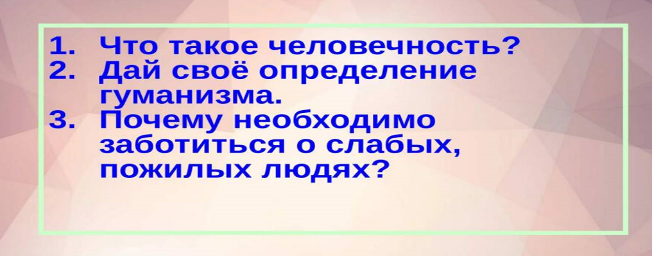 Принести на следующий урок Зачет 1.02Обществознание Белоногова Н.Г.Обществознание Белоногова Н.Г.Самостоятельная работа обучающихсяКонтрольная работа будет выслана по времени в сферум. Выслать работу после 40 минут выполнения сразу. Отметка2.02 История Белоногова Н.Г.История Белоногова Н.Г.Самостоятельная работа обучающихсяСтр. 69-76 прочитать записать в тетрадь новые слова со стр. 76Принести на следующий урокЗачет 5.02История Белоногова Н.ГИстория Белоногова Н.ГСамостоятельная работа обучающихсяСтр. 77-81 прочитать выполнить контурную карту на стр. 6, использовать карту в учебнике на стр 82-83Принести на урок в школу после выхода с дистанта ОтметкаОИР ОИР Самостоятельная работа обучающихсяНабрать введение из тетради и оформить список источников. Принести на следующий урок Отметка 01.02.2024БиологияТюшева Л.ВБиологияТюшева Л.ВСамостоятельная работа обучающихсяПлоды.П.12 прочитать, ответить на вопросы письменно.1.Что такое плод?2.Назовите сухие и сочные плоды.3. Назовите приспособления растений к распространению плодов и семян.На дополнительную оценку в.5 на с.71на след урокПринести тетрадь с ответами на вопросы, знать материал, уметь рассказыватьотметка31.01.2024ГеографияТюшева Л.В.ГеографияТюшева Л.В.Самостоятельная работа обучающихсяЧеловек и атмосфера. Взаимовлияние человека и атмосферы. Адаптация человека к климатическим условиям.П.45 в.2 3 4 письменно, дополнительно в. 10 (Выбрать одно климатическое явление и один тип работников)Следующий урокТетрадь с ответами на вопросыотметка31.01. 31.01. Русский язык Альтафова М.В.Сам.раб.Задания даны сразу за два урока. Параграф 66. Правило записать в справочник. Упр. 379-382.  Проверю 06.02.Сообщения в сферуме. Зачет 01.02. 01.02. Русский язык Альтафова М.В.Сам.раб.Подготовка к кр. Файл смотрите по ссылке. Дополнительно его вышлю через сферум. https://cloud.mail.ru/public/QYmv/3FnrDjyE5Проверю 06.02.Зачет 02.02. 02.02. Русский язык Альтафова М.В.Сам.раб.Контрольная работа. Пишем ее ОНЛАЙН. Ссылку размещу через вотсап и сферум 02.02. Проверю 06.02.Отметка 05.02.05.02.Русский язык Альтафова М.В.Сам.раб.Параграф 67. Правило записать в справочник. Упр. 395-396. Проверю 06.02.Зачет 06.02. 06.02. Русский язык Альтафова М.В.Сам.раб.Параграф 68. Правило записать в справочник. Упр. 398. Проверю 06.02.Зачет 01.02.01.02.ЛитератураАльтафова М.В. Сам.раб. Стр.269. Ответить письменно на вопросы 3-5.Проверю 06.02.Зачет 05.02.05.02.ЛитератураАльтафова М.В. Сам.раб. Стр. 270. Ответить письменно на вопросы 5-6. Проверю 06.02.Зачет 06.02. 06.02. ЛитератураАльтафова М.В. Сам.раб. Тест. Ссылку вышлю 06.02.Проверю 06.02.Отметка ДатаПредметФорма проведения урокаМатериал для самостоятельной работыЧас дедлайнаФорма обратной связиОценивание(отметка/зачёт)31.01.английский языкОфлайнС. 82 упр 4, составить подобный диалог, используя слова в рамочке31.01.17.00СФЕРУМотметка01.02английский языкОфлайнС. 83, правило в рамочке кратко записать в тетрадь., упр 1 перевод01.0217.00СФЕРУМзачет05.02английский языкОфлайнВыполнить проект под названием «A DOCTOR», рассказать о профессии врача, по любой специальности (хирург, лор, стоматолог, педиатр и т.д.) Выполнить на английском, подкрепить рисунками, картинками, надписями. Выполнить красочно на листе А4, обязательно должно присутствовать название проекта.06.0217.00СФЕРУМотметка06.02английский языкОфлайнВыполнить проект под названием «A DOCTOR», рассказать о профессии врача, по любой специальности (хирург, лор, стоматолог, педиатр и т.д.) Выполнить на английском, подкрепить рисунками, картинками, надписями. Выполнить красочно на листе А4,  обязательно должно присутствовать название проекта.06.02.17.00СФЕРУМотметкаДатаПредметФорма проведения урокаМатериал для самостоятельной работыЧас дедлайнаФорма обратной связиОценивание(отметка/зачёт)31.01Англ.язСамостоятельная работа обучающихсяс. 100-101 выписать в словарь выделенные жирным шрифтом слова с переводом След.урок после карантинаВ словарезачёт2.02Англ.язСамостоятельная работа обучающихсяС. 101 №1 (2) прочитать, перевести письменно в тетрадиСлед.урок после карантинаВ тетрадиотметка5.02Англ.язСамостоятельная работа обучающихсяС. 91 выучить фразы наизустьНа след.урокеотметкаДатаПредметФорма проведения урокаМатериал для самостоятельной работыЧас дедлайнаФорма обратной связиОценивание(отметка/зачёт)31.01.МатематикаСм. работа обучающихсяТема «Модуль числа». Выслать домашнюю работу за 30.01 до 12:00 на эл. почту scool1_2mail@mail.ru Посмотреть видеоматериал (по ссылке в сферум). Выполнить номера в учебнике: 4.65; 4.66; 4.75 (а-в)31.01.12:0031.01.до 18:00эл. почта school1_2mail@mail.ruЗачетотметка01.02.МатематикаСм. работа обучающихсяТема: «Сравнение положительных и отрицательных чисел»Прочитать материал §29. Посмотреть видеоматериал (по ссылке в сферум).Выполнить номера из учебника: 4.91 (а-е); 4.95; 4.96; 4.120. 01.02.до 15:00эл. почта school1_2mail@mail.ruОтметка02.02.МатематикаСм. работа обучающихсяТема: «Сравнение положительных и отрицательных чисел»Выполните задания из учебника: 4.85; 4.100(а-е); на с.27 Проверочная работа02.02.до 15:00эл. почта school1_2mail@mail.ruОтметка